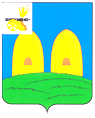 КОМИТЕТ  ОБРАЗОВАНИЯАДМИНИСТРАЦИИ МУНИЦИПАЛЬНОГО ОБРАЗОВАНИЯ«РОСЛАВЛЬСКИЙ РАЙОН» СМОЛЕНСКОЙ ОБЛАСТИП Р И К А Зот 11.05.2016 № 217 Об итогах муниципального этапа Всероссийского фестивалядетских фильмов и фотографий«Зеркало природы»В соответствии с приказом  Рославльского комитета образования от 18.04.2016 № 171 «О проведении муниципального этапа Всероссийского фестиваля детских фильмов и фотографий «Зеркало природы» на базе МБУДО «СЮН» проведен муниципальный этап Всероссийского фестиваля детских фильмов и фотографий «Зеркало природы» (далее - Фестиваль) среди муниципальных бюджетных образовательных учреждений муниципального образования «Рославльский район» Смоленской области (далее - Учреждения).                                           В Фестивале приняли участие 10 Учреждений. Наибольшую активность проявили следующие Учреждения: МБОУ «Средняя школа № 1», МБУДО «СЮН», МБОУ «Павловская основная школа», МБОУ «Пригорьевская средняя школа», МБОУ «Липовская средняя школа».На Фестиваль представлено 36 работ, которые соответствовали Положению о проведении Фестиваля.Жюри определило победителей и призеров. На основании вышеизложенного п р и к а з ы в а ю:1.Наградить грамотами Рославльского комитета образования следующих учащихся - победителей и призёров Фестиваля: 1.1. В номинации «Особо Охраняемые Природные Территории Смоленщины» фотографии:возрастная категория 1-4 классы:за 1 место – Алейникову Агату – учащуюся 2 класса МБОУ «Пригорьевская средняя школа»;возрастная категория 5-8 классы:за 1 место  – Алейникова  Артёма – учащегося 7 класса МБОУ «Пригорьевская средняя школа»;возрастная категория 9-11 классы:за 1 место – Ивашнёву Дарью – учащуюся объединения «Охрана природы» МБУДО «СЮН».1.2. В номинации «Особо Охраняемые Природные Территории Смоленщины» фильмы:возрастная категория 1-4 классы:за 1 место – Вертеева Артёма - учащегося 3 класса МБОУ «Остёрская  средняя школа»;возрастная категория 9-11 классы:за 1 место – Паукову Викторию - учащуюся 9 класса МБОУ «Павловская основная школа.1.3. В номинации «Экологические проблемы своего региона» фотографии:возрастная категория 1-4 классы:за 1 место – Дмитриеву Полину - учащуюся объединения «Я – эколог» МБУДО «СЮН»;за 2 место – Алейникову Агату - учащуюся 2 класса МБОУ «Пригорьевская средняя школа»;возрастная категория 5-8 классы:за 1 место – Родина Дмитрия – учащегося 6 класса МБОУ «Чижовская  средняя школа»;за 2 место –  Алейникова  Артёма – учащегося 7 класса МБОУ «Пригорьевская средняя школа»;за 3 место – Богатюк Владислава  – учащегося 7 класса МБОУ «Екимовичская средняя школа»;возрастная категория 9-11 классы:за 1 место – Турицыну Екатерину - учащуюся объединения  «Экология и мы» МБУДО «СЮН».2. Объявить благодарность следующим педагогическим работникам, подготовившим победителей и призёров Фестиваля:Зыковой Юлии Сергеевне, учителю биологии, географии и химии МБОУ «Павловская основная школа»;Супроненко Ирине Эдуардовне, педагогу дополнительного образования МБУДО «СЮН»;Кабаловой Татьяне Михайловне, педагогу дополнительного образования МБУДО «СЮН»;Алейниковой Людмиле Александровне, учителю – логопеду МБОУ «Пригорьевская средняя школа»;Соловьёвой Елене Сергеевне, педагогу - психологу  МБОУ «Чижовская средняя школа»;Алексеевой Светлане Анатольевне, учителю обществознания МБОУ «Екимовичская средняя школа»;Шмитовой Людмиле Викторовне, учителю начальных классов МБОУ «Остёрская  средняя школа».3. Контроль за исполнением настоящего приказа возложить на начальника отдела развития образования и муниципального контроля Рославльского комитета образования Тимофееву С.С.Заместитель Главы муниципального образования«Рославльский район» Смоленской области  -                              С.В.Филипченко  председатель Комитета образования	                                  